State of NevadaDepartment of Business & IndustryHOUSING DIVISION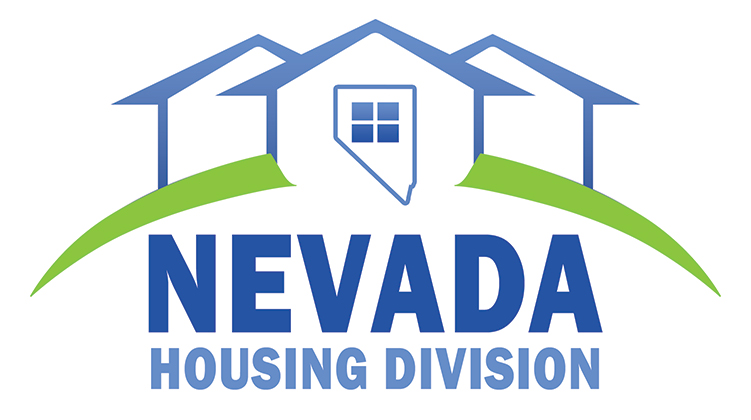 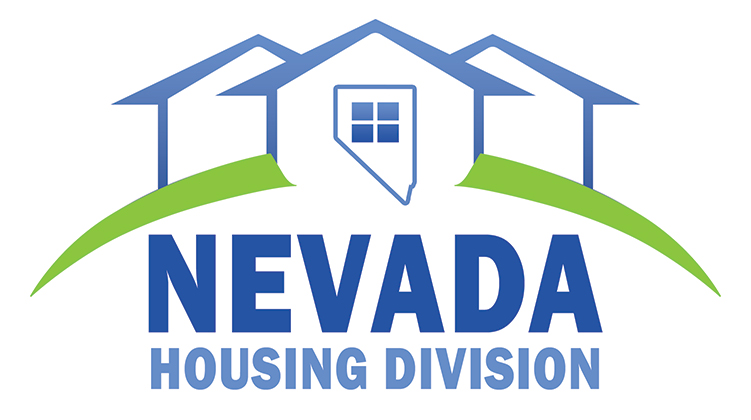 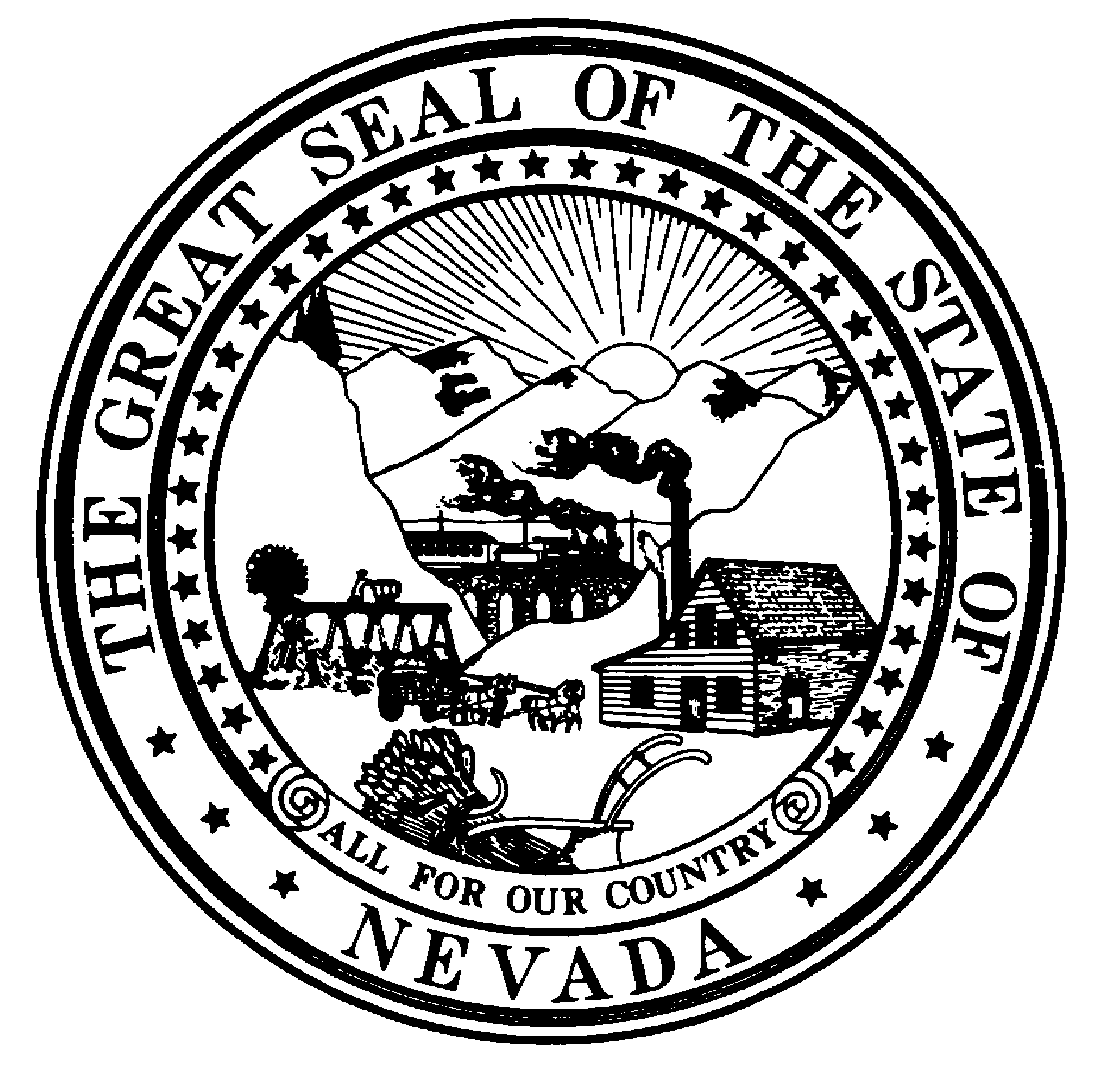 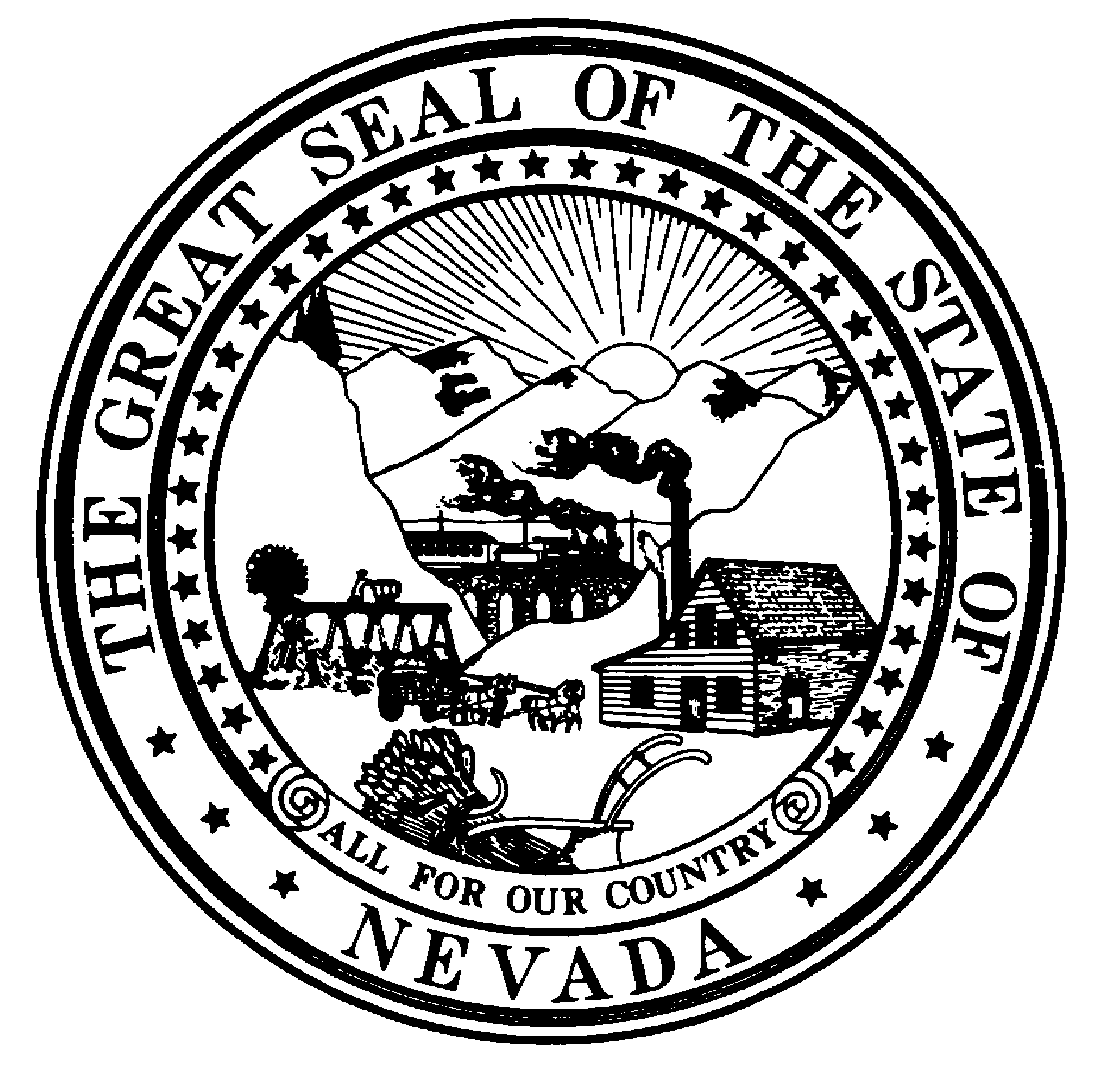 		1830 College Parkway, Ste. 200Carson City, Nevada 89706Tel.:  (775) 687-2240 or (800) 227-4960Fax:  (775) 687-4040E-mail:  mwelden@housing.nv.gov LOW-INCOME HOUSING TRUST FUNDWELFARE SET-ASIDECLIENT INFORMATION REPORT*Race Codes(1) White; (2) Black/African American; (3) Asian; (4) American Indian/Alaskan Native; (5) Native Hawaiian/Other Pacific Islander (6) American Indian/Alaskan Native/White; (7) Asian & White; (8) Black/African American & White (9) American Indian/Alaskan Native & Black/African American; (10) Balance/Other. Place an “H” next to race code if client is of Hispanic ethnicity.A Homeless Person is:“A person sleeping in a place not meant for human habitation or in an emergency shelter; and a person in transitional or supportive housing for homeless persons who originally came from the street or an emergency shelter.” (U.S. Department of Housing and Urban Development)A Chronically Homeless Person is:“An unaccompanied homeless individual with a disabling condition who has either been continuously homeless for a year or more or has had at least four episodes of homelessness in the past three years. A disabling condition is defined as “a diagnosable substance use disorder, serious mental illness, developmental disability, or chronic physical illness or disability, including the co-occurrence of two or more of these conditions. A disabling condition limits an individual’s ability to work or perform one or more activities of daily living.” (U.S. Department of Housing and Urban Development)Department/Agency:      Department/Agency:      Department/Agency:      Department/Agency:      Contact Name:      Contact Name:      Contact Name:      Reporting Period:      Reporting Period:      Reporting Period:      Reporting Period:      Name of HouseholdType of Assistance(Rental Assistance, Mortgage Assistance, Security Deposit, Utility Assistance, Utility Deposit or Motel Voucher)Dollar Amount of AssistanceMonthly GrossIncomeMonthly GrossIncomeRace of Head of Household*(Refer to race codes on page 2. Place an “H” next to code if client is of  Hispanic Ethnicity)Number of ChildrenNumber of ChildrenSize of HouseholdIs this client homeless? (See definitionson page 2)       1 = Yes      2 = NoDoes this client meet the definition of chronic homeless?     1 = Yes     2 = NoName of HouseholdType of Assistance(Rental Assistance, Mortgage Assistance, Security Deposit, Utility Assistance, Utility Deposit or Motel Voucher)Dollar Amount of AssistanceMonthly Gross IncomeRace of Head of Household*(Refer to race codes on page 2. Place an “H” next to code if client is of  Hispanic Ethnicity)Number of ChildrenSize of HouseholdIs this client homeless?(See definition on page 2)  1 = Yes 2 = NoDoes this client meet the definition of chronic homeless?1 = Yes2 = No